П О С Т А Н О В Л Е Н И Е от «10» мая 2023  года                                                                        № _28_	с. ИволгинскОб утверждении Порядка разработки бюджетного прогноза МО СП «Иволгинское» на долгосрочный период.В соответствии со статьей 170.1 Бюджетного кодекса Российской Федерации в целях разработки бюджетного прогноза МО СП «Иволгинское» на долгосрочный период, администрация МО СП «Иволгинское» постановляет:1. Утвердить прилагаемый Порядок разработки бюджетного прогноза МО СП «Иволгинское» на долгосрочный период.2. Администрации МО СП «Иволгинское» обеспечить разработку бюджетного прогноза МО СП «Иволгинское» на долгосрочный период в сроки, устанавливаемые для разработки проекта решения Совета депутатов МО СП «Иволгинское» о бюджете МО СП «Иволгинское» на очередной финансовый год и плановый период.3. Общему отделу управления по организационно-правовым, кадровым вопросам и работе с органами местного самоуправления поселений администрации района обеспечить размещение настоящего постановления на официальном сайте.4. Контроль за исполнением настоящего постановления оставляю за собою.Глава муниципального образованиясельское поселение «Иволгинское»	А.Ц. МункуевУтвержденпостановлением администрации МО СП «Иволгинское»от 10 мая  2023 года №__28__Порядок разработки бюджетного прогнозаМО СП «Иволгинское» на долгосрочный период(далее - Порядок)I. Общие положения1.1. Настоящий Порядок определяет правила разработки, утверждения и период действия бюджетного прогноза МО СП «Иволгинское» на долгосрочный период (далее - Бюджетный прогноз), а также требования к его составу, содержанию и внесению в него изменений.1.2. Бюджетный прогноз разрабатывается в целях определения финансовых ресурсов, которые необходимы и могут быть направлены на достижение целей муниципальной политики МО СП «Иволгинское», сформулированных в документах стратегического планирования поселения, и направлен на обеспечение долгосрочной сбалансированности и устойчивости бюджета МО СП «Иволгинское».1.3. Бюджетный прогноз разрабатывается в соответствии с Бюджетным кодексом Российской Федерации каждые три года на шесть лет на основе прогноза социально-экономического развития МО СП «Иволгинское» на соответствующий период.1.4.Бюджетный прогноз может быть изменен с учетом изменений прогноза социально-экономического развития муниципального района на долгосрочный период и принятого решения о бюджете МО СП «Иволгинское» на очередной финансовый год и плановый период без продления периода его действия.II. Требования к составу и содержанию Бюджетного прогноза2.1. Бюджетный прогноз содержит: - описание условий формирования Бюджетного прогноза, а также основных итогов реализации бюджетной, налоговой и долговой политики МО СП «Иволгинское» в текущем периоде; - анализ основных рисков, возникающих в процессе реализации Бюджетного прогноза; - описание основных тенденций развития экономики МО СП «Иволгинское» и основных подходов к формированию бюджетной, налоговой и долговой политики на долгосрочный период; - прогноз основных характеристик и основных параметров бюджета МО СП «Иволгинское» (далее - основные параметры); - предельные расходы на финансовое обеспечение муниципальных программ МО СП «Иволгинское» на период их действия.2.2. Основные параметры содержат показатели доходов, расходов, дефицита или профицита бюджета МО СП «Иволгинское», объема муниципального долга МО СП «Иволгинское» и расходов на обслуживание муниципального долга и составляются по форме согласно приложению 1 к настоящему Порядку.2.3. Информация о предельных расходах на финансовое обеспечение муниципальных программ МО СП «Иволгинское» отражается по форме согласно приложению 2 к настоящему Порядку.2.4. Бюджетный прогноз может включать иные параметры, необходимые для определения основных подходов к формированию бюджетной политики МО СП «Иволгинское» на долгосрочный период.III. Разработка и утверждение Бюджетного прогноза.3.1. Разработка Бюджетного прогноза осуществляется:до формирования специалистом администрации МО СП «Иволгинское» - специалистом администрации МО СП «Иволгинское».со дня формирования специалистом администрации МО СП «Иволгинское» - специалистом администрации МО СП «Иволгинское».3.2. В целях формирования проекта Бюджетного прогноза (проекта изменений Бюджетного прогноза) на очередной период прогнозирования муниципальное бюджетное учреждение и муниципальное казенное учреждение, прогнозирования, инвестиций и поддержки предпринимательства администрации представляет специалисту  администрации параметры прогноза социально-экономического развития МО СП «Иволгинское» на долгосрочный период (изменения прогноза социально-экономического развития на долгосрочный период) и пояснительную записку к ним в сроки, установленные администрацией МО СП «Иволгинское».3.3. специалист администрации запрашивает необходимую для разработки и формирования проекта Бюджетного прогноза (проекта изменений Бюджетного прогноза) информацию у субъектов бюджетного планирования бюджета МО СП «Иволгинское».3.4. Проект Бюджетного прогноза (проект изменений Бюджетного прогноза) на очередной период прогнозирования представляется главе МО СП «Иволгинское» в составе документов и материалов, представляемых одновременно с проектом решения Совета депутатов МО СП «Иволгинское» о бюджете поселения на очередной финансовый год и плановый период.3.5. После рассмотрения данного документа главой местного самоуправления поселения, проект Бюджетного прогноза (проекта изменений Бюджетного прогноза) (за исключением показателей финансового обеспечения муниципальных программ) направляется в Совет депутатов МО СП «Иволгинское» одновременно с проектом решения Совета депутатов МО СП «Иволгинское» о бюджете МО СП «Иволгинское» на очередной финансовый год и плановый период. 3.6. После принятия решения Совета депутатов МО СП «Иволгинское» о бюджете поселения на очередной финансовый год и плановый период в срок, не превышающий 45 календарных дней со дня его официального опубликования, специалист готовит проект постановления администрации МО СП «Иволгинское» об утверждении Бюджетного прогноза (изменений Бюджетного прогноза) и направляет его главе поселения на утверждение.Приложение 1к Порядку разработки бюджетногопрогноза МО СП «Иволгинское»на долгосрочный периодПрогнозосновных характеристик и основных параметровбюджета МО СП «Иволгинское».(тыс. рублей)Приложение 2к Порядку разработки бюджетногопрогноза МО СП «Иволгинское»на долгосрочный периодПредельные расходына финансовое обеспечение муниципальных программМО СП «Иволгинское»(тыс.рублей)Администрациямуниципального образования сельское поселение «Иволгинское»Иволгинского районаРеспублики Бурятия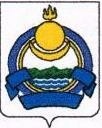 Буряад  Республикын Ивалгын аймагай «Ивалгын» хүдөөгэй hуурин газарай муниципальна байгууламжынзахиргаанГод периода прогнозированияГод периода прогнозированияГод периода прогнозированияГод периода прогнозированияГод периода прогнозированияГод периода прогнозированияОчеред-ной год (N)Первый год планового периода (N+1)Второй год планово-го периода (N+2)N+3N+4N+5Бюджет МО СП «Иволгинское»Бюджет МО СП «Иволгинское»Бюджет МО СП «Иволгинское»Бюджет МО СП «Иволгинское»Бюджет МО СП «Иволгинское»Бюджет МО СП «Иволгинское»Бюджет МО СП «Иволгинское»Доходы всего,в том числе:налоговые и неналоговые доходыбезвозмездные поступленияРасходы всегов том числе расходы на обслуживание муниципального долгаДефицит/ПрофицитМуниципальный долг на конец очередного годаГод периода прогнозированияГод периода прогнозированияГод периода прогнозированияГод периода прогнозированияГод периода прогнозированияГод периода прогнозированияОчеред-ной год (N)Первый год планового периода (N+1)Второй год планового периода (N+2)N+3N+4N+5Всего расходы на реализацию муниципальных программ МО СП «Иволгинское»в том числе:1.2.3.....